ATHENRY MUSIC SCHOOL LTDCHILD PROTECTION POLICYATHENRY MUSIC SCHOOL LTD,Coláiste an Eachreidh,Station Road,Athenry087 7816811athenrymusicschool@gmail.comwww.athenrymusicschool.comSection 1 ATHENRY MUSIC SCHOOL LTDChild Protection Policy StatementIt is the policy of the Athenry Music School Ltd to safeguard the welfare of all the children and young people who attend our classes, orchestras, choirs, concerts, workshops and events, by protecting them from physical, sexual and emotional harm. We are also committed to providing a positive and enlightened environment, to facilitate the best possible educational outcome for all students. The welfare of the child/young person under our care is paramount.Athenry Music School Ltd will adhere to the recommendations of Children First: National Guidelines for the Protection and Welfare of Children, published by the Department of Health and Children.We have implemented procedures covering:Code of behaviour for service providers and volunteersReporting of suspected or disclosed abuseConfidentialityRecruitment and selecting service providers and volunteersManaging and supervising service providers and volunteersInvolvement of primary carersAllegations of misconduct or abuse by service providers and volunteersComplaints and commentsIncidents and accidents.The Child Protection Policy (CPP) is available to Athenry Music School Ltd service providers and volunteers (for the avoidance of doubt all references to service providers and volunteers shall include permanent staff and freelance service providers, visiting lecturers, and volunteers unless otherwise indicated), the Athenry Music School Ltd board, and, when requested, primary carers.This policy will be reviewed on 15th December 2020.Signed Date: 1st February, 2018[Katharine Mac Mághnuis, Designated Child Protection PersonSection aCode of Behaviour for Service providers and volunteersThis code of behaviour is intended to aid and advise Athenry Music School Ltd service providers and volunteers in minimising risk and encouraging good practice.Service providers and volunteers must always exercise an appropriate level of judgment in each case.The code of behaviour has been divided into the following subsections:Child-centred approachOne on one: best practiceGood practiceInappropriate behaviourPhysical contactHealth and safetyCode of Behaviour for Young Persons/ChildrenChild-centred approachAthenry Music School Ltd service providers and volunteers should do the following when working with children/young people:Treat them equally but also as individualListen to and respect themInvolve them in decision makingEncourage, support and praise them and use only constructive criticism when neededUse appropriate language (both physical and verbal)Have fun and encourage a positive and trusting atmosphereRespect their personal spaceRespect differences of ability, culture, religion, race and sexual orientationBe aware of any special needs childrenEnsure the code of behaviour for children is adhered toLead by exampleOne on one: best practiceAll music service providers visiting guest teachers, performers and volunteers will be made familiar with Athenry Music School's child protection policy.Any child of national school age MUST be accompanied by parent.Though not compulsory it is recommended that parents continue to accompany their child through secondary school years.The door of a teaching room must be unlocked from both sides. Some teachers may prefer to teach with the door open.Any blinds should be opened.All chairs should be removed from on top of tables and general area should be made safe.All postural corrections should first be demonstrated by the teacher.If is necessary to physically alter a student’s posture a verbal request must be made on each occasion.Teacher Student Relationship Outside of Classroom. The Teacher will continue to be professional in any environment.Online-Social Media. Relationships online via social media sites between teachers and any student in first or second level education are forbidden.The youth orchestra has a closed group Facebook page. While the orchestra appoints page administrators from its currents membership past administrators are retained as the first stage of monitoring the site and the director of the orchestra programme also monitors the page through the process of receiving notifications of every posts and comments on the page.Good PracticeTo ensure best practice, Athenry Music School Ltd is committed to doing the following:Keeping a record of name, address, phone number, special requirements, attendance and emergency contact of all students. Athenry Music School Ltd. registers all students before commencing lessons or any workshops.Ensuring that a copy of our Child Protection Policy is sent to all freelance service providers and volunteers prior to commencing teaching and hard copies are available for them and for visitors and service providers and volunteers of the organisations/buildings that are hosting our courses. Policy copies are also forwarded to primary carers where requested.Having emergency procedures in place, as outlined in Section b.Accommodating special needs children for lessons or on our courses, where it is possible to provide an adequate environment to meet their needsEvaluating work practices on a regular basisTraining Katharine Mac Mághnuis and Úna Ní Fhlannagáin (who are the Designated Person and Deputy Designated Person), by sending them on a ‘Keeping Safe’ course (Completed December, 2013)Training our volunteers and freelance service providers by meeting to discuss and talk through this policy document at the beginning of each academic year. Service providers and volunteers will then be asked to sign a form acknowledging that they have received training, have read and understood the Athenry Music School Ltd CPP, and will abide by it (Appendix 10). Because it is not feasible to conduct visiting lecturers training for single visits, they will be asked to sign that they have read and understood our policy before commencing teaching and to contact the Athenry Music School Ltd office with queries.Recording any incidents in the confidential incident file taken on all coursesEnsuring that the relevant primary carers are made aware of our CPP (see standard course form, Appendix 1)Ensuring proper supervision based on adequate ratios according to age and genderBeing proactive in relations to problems, so that they don’t get ‘out of control’Athenry Music School Ltd requires its service providers and volunteers to do the following:Plan and be sufficiently prepared both mentally and physicallyReport any concerns to the Designated Person and follow reporting procedures as outlined in Section bFollow and enforce anti-bullying policy as outlined in the Code of Behaviour for Children/Young Persons in Section bObserve appropriate dress and behaviourWhere possible avoid giving a lift to a young person/child, and where necessary, ensure the primary carer has been informedMaintain awareness around language and comments made and where there is a possibility that upset may have been caused, address it in a sensitive manner.Inappropriate behaviourAthenry Music School Ltd service providers and volunteers should not do any of the following on courses:Use or allow use of offensive or sexually suggestive physical and/or verbal languageAllow or engage in inappropriate touching of any formHit of physically chastise studentsSocialise inappropriately with students outside of structured organisational activities.Physical contactAthenry Music School Ltd acknowledges that physical contact may be essential to the process of teaching on our courses. Athenry Music School Ltd requires,therefore, that freelance teaching service providers and volunteers seek consent of children/young persons before making physical contact with them (except in an emergency or dangerous situation) and check their level of comfort when teaching exercises that involve physical contact.Health and safetyAthenry Music School Ltd service providers and volunteers should do the following on courses:Avoid leaving children unattended where reasonableBe vigilant in making sure that the environment on the course is safeBe aware of the accident procedure as outlined in Section iCode of Behaviour for Young Persons/ChildrenResidential Camps and ToursAt the beginning of each course a short meeting will be held with all course participants to talk through our Code of Behaviour for Young Persons/ChildrenIt is the policy of the Athenry Music School Ltd to safeguard the welfare of all the children and young people who attend our events, by protecting them from harm. We are also committed to providing a positive and enlightened environment, to facilitate the best possible educational outcome for participants in our courses. The welfare of the child/young person under our care is paramount.The following are the rules, which all young persons/children on our courses are required to follow:All young persons/children must:Sign a registration book on arrival at the courseMake sure a member of service providers and volunteers is informed if they are unable to attend an individual class or will be late for any reasonSubmit forms for all Athenry Music School Ltd courses, which have been signed by their parents/carers (see Appendix 1), to the office by the relevant deadline in advance of the course.On residential camps and trips be aware of the physical boundaries of the property where the course takes place and never leave them without permission from a member of service providers and volunteers during the courseNot consume alcohol, drugs or smoke while participating on Athenry Music School Ltd courses, in keeping with civil law.Not engage in rough playNot use inappropriate languageAthenry Music School Ltd wishes to promote a positive and inclusive atmosphere on our courses and asks children/young persons to be aware of and follow these guidelines:Treat each other and all members of service providers and volunteers on Athenry Music School Ltd courses with courtesy, respect and dignity.Be aware that bullying will not be accepted or tolerated. Bullying can be defined as repeated aggression, - verbal, psychological or physical - which is conducted by an individual or group against others. Examples of bullying include the following -name-calling, physical fighting of any form, making offensive comments, intimidation, threatening, ignoring or excluding others, damaging property, sending abusive text messages or voicemails, spreading rumours, sarcasm, mocking, derogatory remarks & gesturesTreat each other equally but also as individualsListen to and respect each otherHave fun and encourage a positive, inclusive atmosphereRespect each-others personal spaceRespect differences of ability, culture, religion, race and sexual orientationBe aware of any special needs peopleIn general we ask that all participants use ‘common sense’ about what is acceptable behaviour and treat others as they would expect to be treated themselves.Section bAthenry Music School Ltd Reporting Procedures for Child Protection ConcernsDesignated PersonsIncidents:Dealing with a disclosure:Designated PersonsKatharine Mac Mághnuis acts as the Designated person for Child Protection. Úna Ní Fhlannagáin acts as the Deputy DLP.Contact:Katharine Mac Mághnuis 087-7816811 Úna Ní Fhlannagáin 087-7529219It is the responsibility of the Designated Person and the Deputy Designated Person to support and advise service providers and volunteers and children/young persons who attend lessons, orchestras, classes and course with Athenry Music School Ltd. about policy and procedures in relation to child protection and to ensure procedures are followed. It is also their responsibility to liaise with the Health Service Executive or Gardaí whereAppropriate.IncidentsThe Athenry Music School Ltd. has a confidential incident file, which will be held in a secure location in the Athenry Music School office. Dealing with a disclosure:Athenry Music School Ltd advises its service providers and volunteers to deal as follows with a disclosure from a child/young person:Stay calm, listen and allow them enough to time to say what they need to sayDon’t prompt or use leading questionsReassure them but do not promise to keep anything secretDon’t make them repeat anything unnecessarilyExplain in an age appropriate way what will happen nextAll incidents should be reported to the Designated Person or where unavailable, to the Deputy Designated Person. The incident will then be recorded on the Athenry Music School Ltd Confidential Incident Report Form (see Appendix 2). The Incident Report Form asks for information on concerns, suspicions, worrying observations, behavioural changes, and actions and outcomes and it requires only factual information to be recorded. Information will be shared on a strictly ‘need to know’ basis (see Section c Confidentiality Statement). Service providers and volunteers should be aware of what constitutes ‘reasonable grounds for concern’ when reporting incidents (see Appendix 3).Athenry Music School Ltd Designated Person or Deputy Designated Person will then do the following:Act without delayDiscuss the incident with the parent, carer or adult responsible for the child/young person or appoint an appropriate person to do this, unless this would put the child at further riskDiscuss the incident informally with the Health Service Duty Social Worker before making a report, if appropriateShould the Designated or Deputy Designated person then decide that a report is necessary, they will complete the standard reporting form available from the Health Service Executive without delay (see Appendix 8). Reports to the Duty Social Worker can be made verbally and then followed by the standard form. A formal report should only be made where there are ‘reasonable grounds for concern’ (see Appendix 3).The Designated or Deputy Designated Person is committed to:Keeping all information confidential and sharing it only on a need to know basis.Keeping the person who reports the incident informedIf the Designated Person or Deputy Designated Person is not available, the Duty Social Worker or Health Service Executive can be contacted directly, or where they are unavailable, the Gardaí. In situations that threaten the immediate safety of the child/young person, it may be necessary to contact the Gardaí.Contact details for Co. Galway HSE duty social workers are included as Appendix 12.Section cConfidentiality statementAthenry Music School Ltd is committed to ensuring peoples’ rights to confidentiality. However, in relation to child protection and welfare we undertake that:Information will only be forwarded on a ‘need to know’ basis in order to safeguard the child/young personGiving such information to others for the protection of a child or young person is not a breach of confidentialityWe cannot guarantee total confidentiality where the best interests of the child or young person are at riskPrimary carers, children and young people have a right to know if personal information is being shared and/or a report is being made to the Health Service Executive, unless doing so could put the child/young person at further riskImages of a child/young person containing identifying information will not be used for any reason without the consent of a parent/carer (however, we cannot guarantee that camera/videos will not be used in public performances). Registration forms include permission for group photographs and videos to be used for promotional purposes on Facebook/ YouTube etc. and also for the music school archive.The incident report file will be kept in a locked cabinet in the Athenry Music School Ltd office. Section dRecruitment and selection policy statementAthenry Music School Ltd will ensure that service providers and volunteers are carefully selected, trained and supervised to provide a safe environment for all children and young people.Roles and responsibilities for every job (paid or voluntary) will be clearly defined.Service providers and volunteer’s positions will be advertised widely.A panel of at least two representatives will select service providers through an interview process.Anyone interested in applying to work as a freelance tutor for Athenry Music School Ltd will be asked to send a CV and cover letter.Athenry Music School Ltd will endeavour to select the most suitably qualified personnel.At least two written references, which are recent, relevant, independent and verbally confirmed, will be necessary for all service providers and volunteers and will be sought using a confidential reference form (See Appendix 4). Should there be reason to exclude an applicant, this will be discussed and agreed on a case-by-case basis at board level. References cannot be supplied by family membersNo person who would be deemed to constitute a ‘risk’ will be permitted to work (paid or voluntary) for Athenry Music School Ltd.The following would be considered risk factors:1. Any child-related convictions2. A refusal to sign declaration form or provide details of two referees3. Insufficient documentary evidence of identification4. Concealment of information relating to one’s suitability for working with children.There will be a probationary period of twelve months for each service provider and volunteer recruited.All service providers and volunteers will be required to consent to Garda clearance and, where available, this will be sought. They will also be required to complete a declaration form (See Appendix 5).All freelance tutors will be required to sign a contract (sample attached in Appendix 9).Section eManaging and supervising service providers and volunteersNew service providers and volunteers will:Be made aware of Athenry Music School Ltd. code of conduct and will be familiar with Athenry Music School Ltd CPP.Undergo a probationary period of twelve months and be subject to the recruitment procedures outlines in section d.Will be trained in Child Protection Procedures and required to read and sign the CPP documentReceive an adequate level of supervision and review of their work practicesAll freelance and voluntary service providers and volunteersWill be sent a copy of the CPP to read and sign prior to commencing workWill be familiar with this CPP and be given training as out lined in Section a,b and c.Will be subject to the recruitment procedures as outlined in Section d.Section fInvolvement of Primary CarersAthenry Music School Ltd is committed to being open with all primary carers.Athenry Music School Ltd undertakes to:Advise primary carers of our CPP Policy statement (see Appendix 1, and also information will be added to our website) and make copies of the policy available when requestedInform primary carers of all activities and potential activitiesIssue contact/consent forms for our courses (see Appendix 1)Comply with health and safety practicesOperate child centred policies in accordance with best practice as outlined in Section aAdhere to our service providers and volunteers recruitment and management guidelines as outlined in Section d and eEnsure as far as possible that activities are age appropriateEncourage and facilitate the involvement of parents, carers and responsible adults where appropriate.If Athenry Music School Ltd has concerns about the welfare of a young person/child we will follow our reporting procedures outlined in Section b and in the event of a complaint against a member of service providers and volunteers we will follow procedure outlined in Section h.Section gDealing with allegations against service providers and volunteersIn the instance of an allegation, Athenry Music School Ltd first priority is the safety of the child. Athenry Music School Ltd also has a responsibility to the service providers and volunteers.Two separate procedures must be followed:In respect of the child/young person either the DLP or the Deputy DLP will deal with issues related to the child/young person. In the event that the either of these two members of service providers and volunteers has had allegations made against them, the service providers and volunteers who has not had allegations made against them will deal with the issues related to the child/young personIn respect of the person against whom the allegation is made, Helen Farrell, the Athenry Music School Ltd Co-Director, will deal with issues related to the service providers and volunteers member.The reporting procedures in Section b should be followed, and the parents/carers and the child/young person should be kept informed of actions planned and taken.The service provider or volunteer will be informed as soon as possible of the nature of the allegation and will be given the opportunity to respondAny action following an allegation of abuse against an employee should be taken in consultation with the Health Service Executive and Gardaí.After consultation, the Athenry Music School Ltd Co-Director will advise the person accused and take measures appropriate to the level of risk while not unreasonably penalizing the worker – unless necessary to the protect the child/young person. Measures could include increased supervision, assignment to different duties, or suspension. Should an allegation take place on an Athenry Music School Ltd residential course and reasonable grounds for concern (see Appendix 3) exist the accused person will stop work immediately on that course.Section h Complaints and Comments ProceduresComplaints or comments will be responded to in writing within 2 weeksKatharine Mac Mághnuis has responsibility for directing complaints/comments to the appropriate person and ensuring they are responded to on time.Verbal complaints will be logged and responded to in the same way as written complaints.Athenry Music School Ltd will seek the advice of a HSE social worker for an informal discussion in the event of a complaint that may cause ‘reasonable grounds for concern’.Athenry Music School Ltd has a feedback form that is given to all participants on courses (see Appendix 11)Section i Incidents and Accidents ProcedureAthenry Music School Ltd service providers and volunteers will record any accidents that take place on Athenry Music School Ltd courses in the confidential incidents file using the Athenry Music School Ltd Confidential Incident Form (see Appendix 2)Athenry Music School Ltd maintains an up-to-date register of the contact details of all children/young people on our courses and will ensure that these details are cross-referenced with Confidential Incident Report Forms.Athenry Music School Ltd always has its own public liability insurance in place for all courses that it runsA First Aid box is always available and fully stocked on Athenry Music School Ltd courses and service providers and volunteers are made aware of its locationIn the event of a residential course or trip away, emergency contact details are included in all welcome packs given to service providers and volunteers Athenry Music School Ltd is committed to ensuring that at least one service provider and/or volunteer has a First Aid certificate.Athenry Music School Ltd is committed to making service providers and volunteers, children and young people aware of the risks of handling heavy equipmentINDEX of AppendicesAppendix 1a:	 	Sample Registration FormAppendix 1b:		OURchestra Summer Camp Application FormAppendix 1c:		OURchestra Summer Camp 2014 Medical InformationAppendix 2: 		Confidential Incident ReportAppendix 3: 		Reasonable grounds for ConcernAppendix 4: 		Confidential reference form for service providersAppendix 5: 		Declaration form for service providersAppendix 6:		Sources of informationAppendix 7: 		Useful websitesAppendix 8: 		HSE reporting formAppendix 9: 		Service Provider’s ContractAppendix 10: 		Service providers: CPP declaration formAppendix 11: 		Feedback form Appendix 12 &13: 	HSE contact detailsAppendix 1a, Sample Registration Form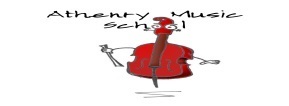 Registration & Order FormYour signature confirms that you understand that this information will be kept on computer by Athenry Music School, that you have read and understood our rules and regulations and that we may use any photographs/ videos of your child in our school web-site, Facebook page and printed media. No individual child will be named on social media sites.Signature of Parent/ Guardian: ____________________________________________Appendix 1bOURchestraSummer CampApplication Form---------------------------------------------------------------------Name of Player & Date of Birth__________________________________________________________________________________Address__________________________________________________________________________________Email Address__________________________________________________________________________________Phone Number Mobile Number__________________________________________________________________________________Instrument Grade approx.__________________________________________________________________________________Teacher__________________________________________________________________________________Orchestra you usually play with (if any)__________________________________________________________________________________Experience in playing chamber music (e. g. quartet)none some regular__________________________________________________________________________________Phone Number where Parent/Guardian can be reached during Course Time__________________________________________________________________________________Signed (by parent) Date_______________________________________________________________________________OURchestra Summer Camp 2014,Esker Youth Village,August 11th-15th.To apply for OURchestra Summer Camp please complete both sides of this form and mail,along with a non-refundable to either address below. Cheques should bemade out to either Katharina Baker or Katharine Mac Mághnuis. Deadline for applications is Friday, May30th 2014.Deposit of €50Katharina Baker	Katharine Mac MághnuisSeeoma House		7 Ard EskerCregclare		AthenryArdrahan		Co GalwayCounty Galway.Appendix 1cOURchestra Summer Camp 2014			PLAYER DETAIMedical & Permission FormIt is the policy of the Athenry Music School Ltd to safeguard the welfare of all the children and young people who attend our events, by protecting them from harm. We are also committed to providing a positive and enlightened environment, to facilitate the best possible educational outcome for participants in our courses. The welfare of the child/young person under our care is paramount.ATHENRY MUSIC SCHOOL LTD will adhere to the recommendations of Children First: National Guidelines for the Protection and Welfare of Children, published by the Department of Health and Children.A full copy of the joint Child Protection Policy is available from Athenry Music School Ltd, Station Road, Athenry email:athenrymusicschool@gmail.comThe Designated Child Protection Person is: Katharine Mac Mághnuis, Director, Athenry Music School Ltd, 087-7816811All players take part at their own risk. Players are individually responsible for insuring their own instruments. Please inform us of any condition which might require urgent medical attention in an emergency. Does he / she have diabetes Yes / NoIs he / she using any medication of any kind Yes / NoDoes he / she have any known allergies Yes / NoDetails of last tetanus injection__________________________________________________In the event of an accident or an emergency where I cannot be reached, I give my permission for my child to receive a general anaesthetic and / or appropriate medical treatment.Signed:____________________________________________________(Parent / Guardian)Date:___________________________________Details of any Medication, Allergies or Medical conditions________________________________________________________________________________________________________________________________________________________________________________________________________________________________________________________________________________________________________________________________________________________________________________________________________________________________________________________________________________________________________________________________________________________________________________________________________________________ATHENRY MUSIC SCHOOL LTDAppendix 2Athenry Music School Ltd Confidential Incident Report FormDate and time of incident:_______________________________________Exact location where incident took place:________________________________________________________________________________________Names of people involved in the incident:_______________________________________________________________________________________Phone no and address of people involved and parents/guardians__________________________________________________________________________________________________________________________Description of incident (include the following: Suspicions, Concerns, Worrying Observations, Behavioural Changes, Actions and Outcomes. Try to make it as factual as possible and supporting opinions with fact where possible):ATHENRY MUSIC SCHOOL LTDAppendix 3Reasonable Grounds for ConcernThe following excerpt from the ‘Children First: National Guidelines for the Protection and Welfare of Children’ (4.3.2 – p. 38) shows what would constitute reasonable grounds for concern:1. Specific indication from the child or young person that s/he has been abused;2. An account by a person who saw the child/young person being abused;3. Evidence, such as an injury or behaviour, which is consistent with abuse and unlikely to be caused another way;4. An injury or behaviour which is consistent both with abuse and with an innocent explanation but where there are corroborative indicators supporting the concern that it may be a case of abuse [an example of this would be a pattern of injuries, an implausible explanation, other indications of abuse, dysfunctional behaviour];5. Consistent indication, over a period of time, that a child is suffering from emotional or physical neglect.Appendix 4ATHENRY MUSIC SCHOOL LTD Reference FormConfidential___________________________ has been selected to work for the Athenry Music School Ltd and has given your name as referee.This post involves substantial access to children and as an organisation committed to the welfare and protection of children; we would like to know if you have any reason at all to be concerned about this applicant being in contact with children and young people?Yes No circle as appropriateIf you are happy to complete this reference, all information contained on the form will remain confidential and will only be shared with the applicant’s immediate supervisor, should they be offered a position. We would appreciate you being extremely candid in your evaluation of this person.How long have you known this person?__________________________________In what capacity?____________________________________________________What attributes does this person have which you would consider makes them a suitable volunteer?_________________________________________________________________________________________________________________________________Please rate this person from 1 to 5 (1 being poor and 5 being excellent) on the following:ResponsibilityMaturitySelf-motivationMotivation of othersEnergyTrustworthinessReliabilitySigned____________________________________Date______________________________________Occupation_________________________________Appendix 5Declaration FormATHENRY MUSIC SCHOOL LTDConfidentialDeclaration form for all those working with children and young people.Surname: ___________________First Name:_________________Date of Birth:_______________Place of Birth:_________________Address:_____________________________________________________________________________________________________Tel. No:_____________________Mobile No:__________________Is there any reason that you would be considered unsuitable to work with children and young people?Yes No Please circleIf yes, please outline reason below:Have you ever been convicted of a criminal offense?Yes No Please circleIf yes, please state the nature and date(s) of the offense(s)I _______________ (insert name) have read and understand the ATHENRY MUSIC SCHOOL LTD Child Protection PolicySigned:________________________ Date:__________________ATHENRY MUSIC SCHOOL LTDAppendix 6Sources of Information:Department of Health and Children: Our Duty to Care – The principles of good practice for the protection of children and young peopleDepartment of Health and Children: Children First – National Guidelines for the Protection and Welfare of ChildrenScottish Arts Council: Creating Safety - Child Protection Guidelines for the ArtsYouth Music (UK): Child Protection DocumentIrish Association of Youth Orchestras: Child Protection DocumentDublin Youth Orchestra: Child Protection DocumentCork Youth Orchestra: Child Protection DocumentLiffey Valley Youth Orchestra: Child Protection DocumentNational Association of Youth Orchestras: Guidelines on Child ProtectionHSE Child Protection Course Dec 2014: Course Facilitator The Arts Council/An Chomhairle Ealaíon: Guidelines for the Protection and Welfare of Children and Youth People in the Arts SectorAppendix 7Helpful websites and documents include:Children First: www.doh.ie/publications/cf.htmlOur Duty to Care: www.doh.ie/pdfdocs/ourduty/pdfCode of Good Practice: www.education.ie/servlet/blobservlet/padmin_child_protection_ir_pdfGuidelines and Procedures (Primary Schoolswww.education.ie/servlet/blobservlet/padmin_child_protection.pdfAppendix 8The ATHENRY MUSIC SCHOOL LTD will have standard HSE forms and contact details for Social Work Departments and Gardaí available. If you would like copies sent to you, please contact the office.ATHENRY MUSIC SCHOOL LTDAppendix 9: ContractTHIS AGREEMENT made   the 31st 	day of August   201BETWEEN Helen Farrell of Farravaun, Monivea  and Katharine Mac Mághnuis of 7 Ard Esker, Athenry, County Galway,  Athenry Music School Limited (hereinafter the “School”); and(2)	[                                    ] of [                             ] (the “Service Provider”)RECITALS:The School requires the performance of certain music teaching services. For the purposes of this Agreement, “Services” shall mean those services listed in the First Schedule hereto and such other services as agreed between the School and the Service Provider from time to time.The Service Provider as an independent contractor is willing and hereby agrees to provide certain Services to the School on the terms and conditions set out below. NOW IT IS AGREED as follows:InterpretationDefinitionsIn this Agreement unless the context otherwise requires or unless otherwise specified: “Company Day” means a day (other than a Saturday or Sunday) on which clearing banks are generally open for business in Ireland;"Confidential Information" means any proprietary information, whether or not protectable as a trade secret which provides an advantage to a competitor or which a party wishes to designate as confidential for a valid business reason or, without prejudice to the generality of the foregoing, which concerns the School, finance or organisation of the School, its suppliers or customers which shall have come to the Service Provider's knowledge during the course of this Agreement. By way of illustration only and not limitation information will prima facie be confidential if it relates to trade secrets, research and developments, information relating to the Intellectual Property, suppliers and their production and delivery capabilities, customers and details of their particular School and requirements, costings, profit margins, discounts, rebates and other financial information, marketing and selling strategies and tactics, current activities and current and future plans relating to all or any of development or sales including the timing of all or any such matters, the development of new products, or technical design or specifications of the products and / or services of the School;"EUR" and "euro" mean the lawful currency of ;"Ireland" means the Republic of Ireland;"Services" means the music teaching services provided by the Service Provider, details of which are set out in the First Schedule hereto.InterpretationIn this Agreement unless the context otherwise requires or unless otherwise specified:any reference to any statutory provision, or to any order or regulation shall be construed as a reference to that provision, order or regulation as extended, modified, replaced or re-enacted from time to time (whether before or after the date of this Agreement) and all statutory instruments, regulations and orders from time to time made thereunder or deriving validity therefrom (whether before or after the date of this Agreement);words denoting any gender include all genders and words denoting the singular include the plural and vice versa;headings are for convenience only and shall not affect the construction or interpretation of this Agreement; andif any action or duty to be taken or performed under any of the provisions of this Agreement would fall to be taken or performed on a day which is not a Company Day such action or duty shall be taken or performed on the Company Day next following such day.The ServicesBasis of ServicesThe School engages the Service Provider to provide the Services to the School and the Service Provider agrees to provide the Services upon the terms and conditions set out herein.DurationThis Agreement commenced with effect from the 23rd August 2014 and shall be for a period of ten months, terminating on the 30th June 2014 unless terminated earlier on notice by either party in accordance with clause 6.1 hereof provided always that this Agreement may be terminated summarily if the Service Provider is in breach under the provisions of clause 6.2 hereof.Service Provider’s ObligationsReasonable CareThe Service Provider shall provide the Services with reasonable care and skill and to the best of her skill and ability.Working HoursThe Service Provider is retained on a non-exclusive "as required" basis to provide the Services to the School for such hours and at such locations as are reasonably necessary to properly and diligently provide the Services. The Service Provider shall be under no obligation to replace lessons missed by a student. However, where students are absent the Service Provider shall confirm in writing on the role the fact of their absence, any reason given by the student for that absence and whether any advance notice was given of their failure to attend.ManagementThe Service Provider agrees that she shall be subject in the provision of the Services to the general direction and management of the School and shall liaise with the Katharine Mac Mághnuis, Director in this respect. Should the Service Provider receive any enquiries with regard to the School, the Service Provider may refer such matters to Katharine Mac Mághnuis who shall deal with all enquiries and registration. Although the Service Provider may furnish a copy of the School’s timetabling information, the Service Provider shall not hold themselves out to be an employee, officer or Director of the School.AgentsIt is acknowledged by the School that the Service Provider shall be at liberty to engage the services of third parties to assist her in the provision of the Services. The Service Provider shall forthwith withdraw any such third party in respect of whom an objection is notified for any reason by the School. Monies ReceivedGiven the nature of the Services and the direct interaction with the School’s students, the Service Provider will from time to time receive payments on behalf students for the Schools fees. Any such monies received or obtained by the Service Provider in respect of the fees paid by the School’s students for their tuition and classes shall be forwarded to the School immediately and a copy of any receipt given by the Service Provider should also be furnished. Background checksThe Service Provider shall submit themselves to a background check and shall furnish to the School their most up to date list of previous teaching experience and qualifications along with the names of verifying referees. This information is required for the School to comply with its Child Protection Policy.SCHOOL’S OBLIGATIONSThe School shall provide a premises and shall provide students for the Service Provider to teach during the course of this Agreement. In respect of Services carried out on the School’s teaching premises or official School teaching activities and concerts, the School shall procure and maintain adequate public liability insurance. FeeQuantumThe School will pay to the Service Provider a fee amount as agreed between the parties in respect of the Services carried out by the Service Provider on behalf of the School (hereinafter the “Fees”) The Fees as agreed are set out at the Second Schedule hereto.TerminationTermination Upon NoticeThis Agreement may be terminated by either party giving to the other not less than one months prior notice in writing in accordance with the provisions of clause 8.10 of this Agreement.Termination Without NoticeThe School may by notice in writing terminate this Agreement with or without notice if the Service Provider:shall be in breach of any of the terms of this Agreement which, in the case of a breach capable of remedy, is not remedied by the Service Provider at her own cost and expense within fourteen days of receipt by the Service Provider of a notice from the School specifying the breach and requiring its remedy;shall be incompetent, guilty of any serious or persistent breach or negligence in respect of the provision of the Services or her obligations hereunder;shall neglect, fail or refuse after written warning to provide the Services reasonably and properly required in accordance with this Agreement;is adjudicated bankrupt or commits any act of bankruptcy or makes any arrangement or composition with her creditors; orbecomes of unsound mind or shall be or become a patient for the purposes of any mental health acts.Use of Confidential InformationAcknowledgements by the Service ProviderThe Service Provider acknowledges: -that the School is in a unique and highly specialised School involving services which are highly sophisticated and technical in nature;that the School's market is national in scope with a limited number of competitors;that the School possesses a valuable body of Confidential Information; andthat the School will give the Service Provider access to Confidential Information in order to facilitate the proper provision of the Services.Service Provider’s ObligationsThe Service Provider shall keep secret and shall not at any time either during the term of this Agreement, or after its termination for whatever reason, use, communicate, reveal, or cause any unauthorised disclosure whether through any failure to exercise all due care and diligence or otherwise, to any person for her own or another's benefit, any of the Confidential Information of the School their suppliers or customers which shall have come to her attention during the course of this Agreement. The Service Provider shall also use her best endeavours to prevent the publication or disclosure of any such Confidential Information.Confidential InformationAll notes, memoranda, documents, records and writing made, received or obtained by the Service Provider on any matters relating to the organisation, School, finance, customers, suppliers, dealings, transactions or affairs of the School shall be treated as confidential and shall be and remain the property of the School and shall be delivered by the Service Provider to the School forthwith upon request.Authorised DisclosureThe restrictions contained in this clause shall not apply to any disclosure authorised by the School required in the ordinary and proper course of the provision of the Services under this Agreement or as required by the order of a court of competent jurisdiction or an appropriate regulatory authority or any information which the Service Provider can demonstrate was known to the Service Provider prior to the commencement of this Agreement or is in the public domain otherwise than as a result of a breach of this clause.Obligations Upon DisclosureUpon termination of this Agreement for whatever reason the Service Provider shall, deliver up to the School  all working papers, computer discs, object and source codes, and other materials and copies provided to it or her pursuant to this Agreement or prepared by the Service Provider in pursuance of this Agreement.School’s PremisesThe Service Provider shall not at any time, without the prior consent in writing of the School, remove from the School's premises any papers, materials or copies provided to her or instruments provided to her pursuant to this Agreement or prepared by the Service Provider in pursuance of this Agreement.Confidential terms of AgreementThe terms of this Agreement shall be and remain secret and confidential unless otherwise agreed in writing by the School.Status and IndemnityIndependent ContractorIt is hereby declared that the Service Provider, or any third party engaged by her to assist in the provision of the Services, is not and will not become employees or agents of the School and shall not be entitled to any fee, salary, pension, bonus, or other fringe benefits from the School   and it is agreed that the Service Provider shall be responsible for the deduction of income tax liabilities and pay related social insurance (P.R.S.I.), health levies and all other income levies or similar contributions, if applicable, arising from the payment of the fees to her under this Agreement.IndemnityThe Service Provider hereby agrees to indemnify and hold harmless the School against any claims or demands that may be made by the relevant authorities in respect of income tax, P.R.S.I, penalties or interest relating to such payments in respect of the provision of the Services.No PartnershipIt is further alleged and declared that this Agreement shall not constitute or create a partnership between the parties or between either party and any other person with whom the School may enter into a contract for services or of service.Services to Third PartiesIt is acknowledged by the School that the Service Provider will be free to undertake activities and offer the same or other services at the same time or otherwise to other parties, to the extent that such activities and provision of services do not interfere with or conflict with the Service Provider's obligations under this Agreement or would not or could not result in a breach of clause 6 hereof. The Service Provider however agrees not to offer services during the term of this Agreement to any other party which is a competitor of the School without the prior written consent of the School.Indemnity Against ClaimsThe Service Provider hereby agrees to indemnify and hold harmless the School against any claims, proceedings, actions, loss, damage or expense whatsoever as a result of his acting deliberately or with reckless disregard to the interests of the School or any other party or otherwise acting in a manner which is grossly negligent or in wilful default of her obligations under this Agreement or which arises as a result of his own acts, default or neglect in the provision of the Services.Effect of TerminationThe indemnities contained in this clause 7 shall remain in full force and effect notwithstanding termination by either party in any manner whatsoever.MiscellaneousFacilitiesThe Service Provider shall as appropriate provide all transport, materials, equipment (to include their own instrument but not the students’ instruments) and facilities necessary for the proper performance of the Services and shall not be entitled to be reimbursed for any expenses in relation to same.SeverabilityIn the event that any of these terms, conditions or provisions, or any part thereof, should be determined to be invalid, unlawful or unenforceable, such term, condition or provision, or any part thereof, shall be severed from the remaining terms, conditions and provisions which will continue to be valid to the fullest extent permitted by law.Successors/AssigneesThis Agreement shall enure for the benefit of and be binding upon the respective parties hereto and their respective and successors.AssignmentNeither party may assign or transfer this Agreement or any of the rights arising hereunder without the prior written consent of the other party.VariationNo variation of this Agreement shall be valid unless it is in writing and signed by or on behalf of each of the parties hereto.Whole AgreementThis Agreement contains the whole agreement between the parties hereto relating to the transactions provided for in this Agreement and supersedes all previous agreements (if any) between such parties in respect of such matters and each of the parties to this Agreement acknowledges that in agreeing to enter into this Agreement it has not relied on any representations or warranties except for those contained in this Agreement.Not a General WaiverA waiver by the School of any breach by the Service Provider of any of the terms, provisions or conditions of this Agreement or the acquiescence of the School in any act (whether of commission or omission) which but for such acquiescence would be a breach as aforesaid shall not constitute a general waiver of such term, provision or condition or an acquiescence to any subsequent act contrary thereto.School’ RightsAny remedy or right conferred upon the School for breach of this Agreement shall be in addition to and without prejudice to all other rights and remedies available to it whether pursuant to this Agreement or otherwise provided for by law.DelayNo failure or delay by the School in exercising any claim, remedy, right, power or privilege under this Agreement shall operate as a waiver nor shall a single or partial exercise of any claim, remedy, right, power or privilege preclude any further exercise thereof or exercise of any other claim, remedy, right, power or privilege.NoticesAny notice or other communication whether required or permitted to be given hereunder shall be given in writing and shall be deemed to have been duly given if delivered by hand against receipt of the addressee or if transmitted by fax or sent by prepaid registered post addressed to the party to whom such notice is to be given at the address set out for such party herein (or such other address as such party may from time to time designate in writing to the other party hereto in accordance with the provisions of this clause 9.10. Any such notice shall be deemed to have been duly given if delivered at the time of delivery, if transmitted by fax at the time of termination of the transmission and if sent by prepaid registered post as aforesaid forty eight hours after the same shall have been posted.Governing Law and JurisdictionThis Agreement shall be governed by and construed in accordance with the laws of  and the Courts of Ireland shall have exclusive jurisdiction to deal with all disputes arising from on touching upon this Agreement.CostsEach of the parties hereto shall be responsible for its respective legal and other costs incurred in relation to the preparation of this Agreement.IN WITNESS whereof this Agreement has been duly executed on the date shown at the beginning of this Agreement. FIRST SCHEDULETHE SERVICESMusic tuitionVocal tuitionInstrumental tuitionOrchestra workTeaching of academic music classesSuch other services as are agreed between the School and the Service Provider from time to time during the course of this Agreement.					SECOND SCHEDULETHE FEESThe School shall pay to the Service Provider a fee at a percentage of fees received agreed between each individual service provider and the school.ATHENRY MUSIC SCHOOL LTDAppendix 10Child Protection Policy Training FormI hereby acknowledge that I have received training on the ATHENRY MUSIC SCHOOL LTD Child Protection Policy in the form of a meeting to discuss and talk through the policy with the ATHENRY MUSIC SCHOOL LTD Designated Person/Deputy Designated Person at the beginning of the academic year.:I agree that I have read and understood the ATHENRY MUSIC SCHOOL LTD CPP to abide by it while contracted with Athenry Music School Ltd.Name Signed----------------------------------- -------------------------------------ATHENRY MUSIC SCHOOL LTDAppendix 11Evaluation FormPlease take a moment to give us your feedback on this ATHENRY MUSIC SCHOOL LTD course. Input from workshop participants is very valuable in developing future workshops and events.Excellent 	V. Good 	Good 	Poor 	Very PoorVenue/LocationWorkshopContentWorkshopMaterialsValue forMoneyTime of YearIf you are particularly concerned about any issue, please contact the Athenry Music School Ltd office at a later date. Athenry Music School Ltd is committedto responding to complaints within two weeks in writing.Thank you.Additional Comments:ATHENRY MUSIC SCHOOL LTDList of Health Service Executive Area Social Work Department Contact Details.Western AreaCommunity Care AreaArea Social Work Department andAddressPhone No.Fax no.Galway Community Care services25 Newcastle RoadGalway091-546366091-546325091-527601091-524231Appendix 13List of Health Service Executive ‘Keeping Safe’ Information and Advice PersonsBrid Burke HSE, W.H.A. Galway Community ServicesThe Annex, westernArea,Health ServiceExecutiveSeamus Quirke Rd.,GalwayT: 091-548440F:091-524226M:086-2556103Brid.burke@mailn.hse.ieStudent 1Student 2Student 3Student 4FeesStudent Name:D.O.B.:AddressParents’ namesEmailPhone: LandlineMobile:Teacher/ Instrument/ Duration of Lesson/ Ind or SharedS.E.I.iOrchestraInstrument:Purchase/ HireT-shirt/ TextbookMethod of PaymentTOTALSIGNED by Helen Farrell and Katharine Mac Mághnuis in the presence of:………………………………….Witness Signature………………………………….Witness Name (print)………………………………….Witness Address………………………………….Signature………………………………….SignatureSIGNED by [Service Provider’s Name]in the presence of:………………………………….Witness Signature………………………………….Witness Name (print)………………………………….Witness AddressService Provider’s P.P.S.Email.....................................................………………………………….Signature